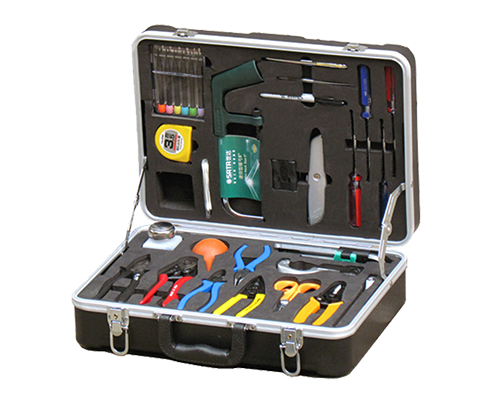 Fiber Optic Tool Kits S26The S26 tool kits is suitable for optical fiber fusion splicing. It includes all the most frequently needful tools and supplies required for cable sheath removal and fusion splicing.SpecificationsNO.ITEMNO.ITEM1Fiber optic stripper CFS-2149Pcs Folding type hex key set (inch)2KEVLAR Scissor 15Screwdriver S/D (-)5×100mm3Fiber Jacket Stripper 16Screwdriver S/D (+) #1×100mm4Longitudinal Buffer Tube Slitter17Screwdriver S/D (-)6×100mm5Steel Wire Rope Cutter18Screwdriver S/D (+) #2×100mm6Round Cable Cutter194 oz. Bottle of Alcohol 7Carbide fiber scribe20Cotton Swabs CS-1 (25pcs/bag)86Pcs Electronic Screwdriver Set21Blow Brush97'' Lineman's pliers 178mm22Utility knife106'' Needle Node Pliers 135mm233.5M Tape Measure116'' Side Cut Pliers 130mm24Precision tweezers128" Adjustable wrench25Black Marker13Mini-Hacksaw26Carrying Tool Case(430×330×135mm)